 Об утверждении состава Комиссии по соблюдению требований 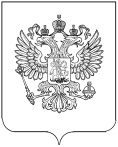 к служебному поведению федеральных государственных гражданских служащих Саха(Якутия)стата и урегулированию конфликта интересовВ целях обеспечения выполнения требований Федеральных законов от 27.07.2004 г. № 79-ФЗ «О государственной гражданской службе Российской Федерации», от 25.12.2008 г. № 273-ФЗ «О противодействии коррупции», Указа Президента Российской Федерации от 01.07.2010 г. № 821 «О Комиссиях по соблюдению требований к служебному поведению федеральных государственных служащих и урегулированию конфликта интересов» и приказа Росстата от 24.02.2016 г. № 80 «Об утверждении порядка формирования и деятельности Комиссии по соблюдению требований к служебному поведению федеральных государственных гражданских служащих территориальных органов Федеральной службы государственной статистики и урегулированию конфликтов интересов», и в связи с кадровыми изменениями п р и к а з ы в а ю:Утвердить состав Комиссии по соблюдению требований к служебному поведению федеральных государственных гражданских служащих Саха(Якутия)стата и урегулированию конфликта интересов:Административному отделу ознакомить с настоящим приказом работников Саха(Якутия)стата и обеспечить его выполнение.При убытии в отпуск, командировку или на лечение Кельциевой Ф.К. временное исполнение обязанностей секретаря комиссии, возложить на ведущего специалиста-эксперта административного отдела Иванову Д.С.Признать утратившим силу приказ Саха(Якутия)стата от 25.01.2023 г. № 18-1 «Об утверждении состава Комиссии Саха(Якутия)стата по соблюдению требований к служебному поведению федеральных государственных гражданских служащих и урегулированию конфликта интересов».РОССТАТТЕРРИТОРИАЛЬНЫЙ ОРГАН ФЕДЕРАЛЬНОЙ СЛУЖБЫ ГОСУДАРСТВЕННОЙ СТАТИСТИКИ ПО РЕСПУБЛИКЕ САХА (ЯКУТИЯ)(САХА(ЯКУТИЯ)СТАТ)ПРИКАЗ14.02.2024                                                                      № 34ЯкутскКеремясова Марта Николаевна- временно исполняющий обязанности заместителя руководителя Саха(Якутия)стата, председатель КомиссииКельциева ФедосияКлимовна- главный специалист-эксперт административного отдела, секретарь КомиссииЧлены комиссии:Громова Евгения Леонидовна- начальник финансово-экономического отделаЖуковская Олеся Владимировна- начальник административного отделаМандиева Ульяна Владимировна- временно исполняющий обязанности начальник отдела статистики труда, образования, науки инновацийМекумянова Полина Петровна - заместитель начальника Административного отдела,председатель профсоюзной организации, действующей в Саха(Якутия)статеЧернопольская Елена Александровна- начальник отдела статистики рыночных услугЧьямова Наталия Константиновна - начальник отдела организации и проведения переписей и обследованийБорисова Татьяна Дмитриевна- доцент кафедры «Экономика и управление развитием территорий» Финансово-экономического института ФГАОУ ВО «Северо-Восточный федеральный университет им.М.К.Аммосова», представитель (по согласованию)Попова Галина Геннадьевна- преподаватель кафедры «Государственного и муниципальное управление»  ГАУ ДПО «Высшая школа инновационного менеджмента при Главе Республики Саха (Якутия), представитель (по согласованию)Алексеев Вячеслав Петрович - председатель Саха (Якутской) республиканской организации профессионального союза работников государственных учреждений и общественного обслуживания Российской Федерации, представитель (по согласованию).Временно исполняющий обязанностиРуководителя Территориального органаФедеральной службы государственнойстатистики по Республике Саха (Якутия)В.А. Константинова